Samenvatting NASK Rep H2Paragaaf 1: stoffen in huisStofeigenschappen zijn eigenschappen waaraan je een stof kan herkennen. Voorbeelden zijn:Geur; alcohol heeft een andere geur dan terpentineKleur; koper is oranje- rood, goud is geel, lood is grijsSmaak; suiker smaakt zout, keukenzout smaakt zoutBrandbaarheid; benzine is brandbaar, water nietStoffen kunnen gevaarlijk zijn als je ze bijvoorbeeld: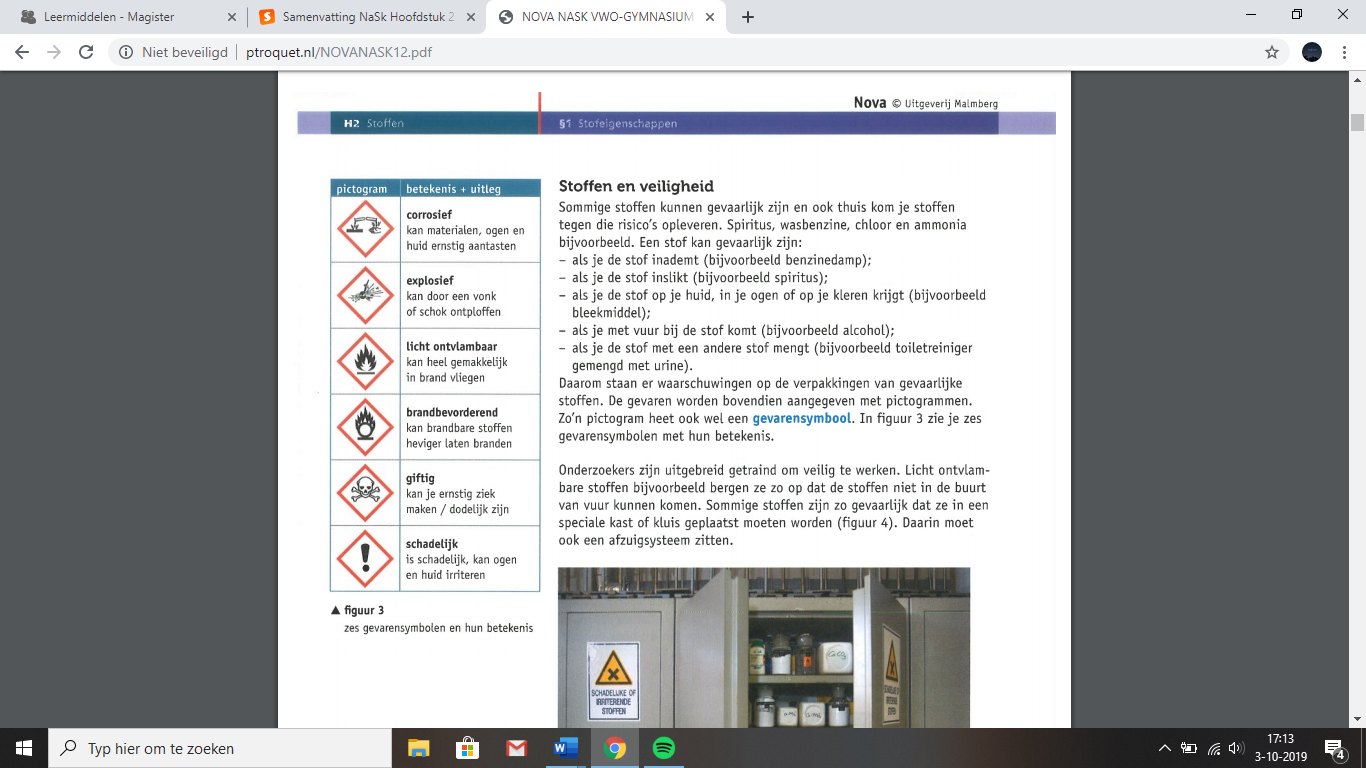 InademtInsliktOp je kleren, op je huid of in je ogen krijgtBij vuur houdtMet een andere stof mengtAls je veilig aan een stof wil ruiken, wuif je voorzichtig met je hand boven het flesje.Als je stoffen opbergt, kun je ze niet zomaar allemaal bij elkaar zetten. Je verdeelt ze in groepen zoals; voedingsmiddelen, medicijnen, schoonmaakmiddelen en brandstoffen.Gevarensymbolen zijn pictogrammen die op een verpakking staan (zie afbeelding).Paragaaf 2: zuivere stoffen en mengselsDe meeste stoffen die je thuis hebt zijn mengsels. Soms zijn de ingrediënten zelf ook weer mengsels. Stoffen die geen mengsel zijn  noem je zuivere stoffen (voorbeeld is: kristalsuiker, zit alleen suiker in).Stoffen bestaan uit hele kleine deeltjes, die deeltjes worden moleculen genoemd. Een zuivere stof bestaat uit 1 soort molecuul.Als je suiker in de thee doet lost het opgegeven moment op. Het mengsel wat je dan krijgt noem je een oplossing. Water is hier het oplosmiddel, en de suiker de opgeloste stof. De moleculen van het oplosmiddel verspreidt zich in de moleculen van het oplosmiddel.          Verf bijv. is geen oplossing, maar een suspensie: een vloeistof waarin fijn verdeeld poeder zweeft. Als er op de verpakking ‘schudden voor gebruik’ of ‘roeren voor gebruikt’ staat, is het waarschijnlijk een suspensie.  Je gebruikt heet water om de geur- en smaakstoffen uit bijv. koffie te halen. Dit  noem je extraheren. Om de koffiedik (‘koffieprut’) te verwijderen, gebruik je een filter. De koffie noem je het filtraat en het koffiedik het residu.Paragaaf 3: massa en volumeMet weegschaal kun je de massa berekenen van een hoeveelheid stof. De massa is een maat voor de hoeveelheid stof: 2x zoveel massa is 2 zoveel stof enz. De eenheid van de massa is kg. Je zegt dat de grootheid van de massa wordt gemeten in de eenheid kg.Belangrijk:1 t = 1000 kg1 kg = 1000 g1 g = 1000 mgMet een maatcilinder kun je het volume van een hoeveelheid stof bepalen. Je vind de volume meestal in ml. Belangrijk:1L = 1 dm³1ml = 1cm³1 m² = 1000 dm³ = 1000 L1 dm³ = 1000 cm³ = 1L1 cm³ = 1 mlVolume van rechthoekig voorwerp= lengte x breedte x hoogte  (V = l x b x h)Volume van cilinder = pi x straal x straal x hoogte (V = π x r² x h)Volume van voorwerpen met onregelmatige vorm kun je bepalen  met de onderdompelmethode die werkt zo:Vul een maatcilinder tot een bepaalde hoogte met waterLees de stand van het water af. Dit noem je de beginstand.Laat het voorwerp voorzichtig in het water zakken. Het voorwerp moet helemaal onder water komen.Lees opnieuw de stand van het water af. Dit noem je de eindstand.  Reken uit: eindstand – beginstand. Dit is de volume van het voorwerp.Paragaaf 4: dichtheidOm aan te geven hoe zwaar een stof is gebruik je het begrip dichtheid. De dichtheid van een stof is het aantal gram per cmᶟ van die stof. Dichtheid is een stofeigenschap: elke stof heeft zijn eigen dichtheid.In plaats van dat je zegt : staal is zwaarder dan aluminium zeg je staal heeft een grotere dichtheid dan aluminium.Hoe bepaal je de dichtheid van een stof?Neem een voorwerp of een hoeveelheid van die stofBepaal de massa en het volumeDeel de massa van het volumeJe hebt dan de hoeveelheid gram per cmᶟDenk bij je antwoord aan de eenheidJe kunt de dichtheid van een stof berekenen door:Dichtheid is massa : volume ( p = m : v)  